Uitgewerkt voorbeeld beeldende kunstenComplexe doelstelling:  De leerlingen maken een poster, door letters en kleuren in een bepaalde compositie samen te brengen, gebruik makend van de collagetechniek.Inhoudsniveau: procedurele kennisGedragsniveau: creërenOmschrijving opdrachtDe leerlingen kiezen een eigenschap of emotie uit een lijst van tien keuzes die hen wordt aangeboden. De mogelijkheden zijn: blij, triestig, gemeen, lief, gek, eng, verliefd, lelijk, lomp en gezellig. Vervolgens maken ze een poster die het karakter van hun gekozen woord veruiterlijkt.Dit realiseren ze door gebruik te maken van twee belangrijke tools van de vormgever: kleuren en letters. De kleuren moeten bewust gekozen worden in functie van hun thema-woord. Ze zoeken naar de juiste (samengestelde) kleuren door te experimenteren met het mengen van verf. Een extra uitdaging hierbij is dat ze enkel de basiskleuren (geel, blauw, rood en wit en zwart) ter beschikking krijgen, en dat ze dit mengen op een nette manier moeten doen.Met dit ‘mengen op een nette manier’ doel ik op het systeem met de spatels zoals beschreven in de instructiefiche (zie opdracht 1). De basiskleuren zitten elk afzonderlijk in een potje, met een afzonderlijke spatel, zodat deze niet reeds op voorhand vermengd geraken. De kleuren die ze willen gebruiken moeten ze met de juiste afzonderlijke spatel op hun mengbordje aanbrengen. Verder moeten ze met alle verfspullen binnen het duidelijk afgebakende plastic zeil blijven. Ze moeten hun verfspullen ook op de juiste manier opkuisen: overtollige verf met oude kranten opnemen en in de vuilbak gooien alvorens met water af te spoelen, penselen omgekeerd of liggend laten drogen (niet met de kwast naar beneden in een potje, daar gaan je penselen van kapot). Het is belangrijk dat ze zo snel mogelijk leren zelf hun materiaal te verzorgen.Met deze kleuren schilderen ze uiteindelijk een achtergrond. Vervolgens ontwerpen ze op een creatieve manier de lettervormen waarmee ze hun gekozen woord kunnen spellen. Ze tekenen deze met potlood uit op gekleurd papier en knippen ze vervolgens netjes uit. Voor ze de letters vastkleven op hun achtergrond moeten ze bewust nadenken over hun compositie, door hun letters eerst op minstens 5 verschillende wijzen op hun blad te schikken.Opmerkingen bij deze rubric:  noteer de tekst in de tegenwoordige tijdde term ‘bewust op zoek gaan’ is niet goed gekozen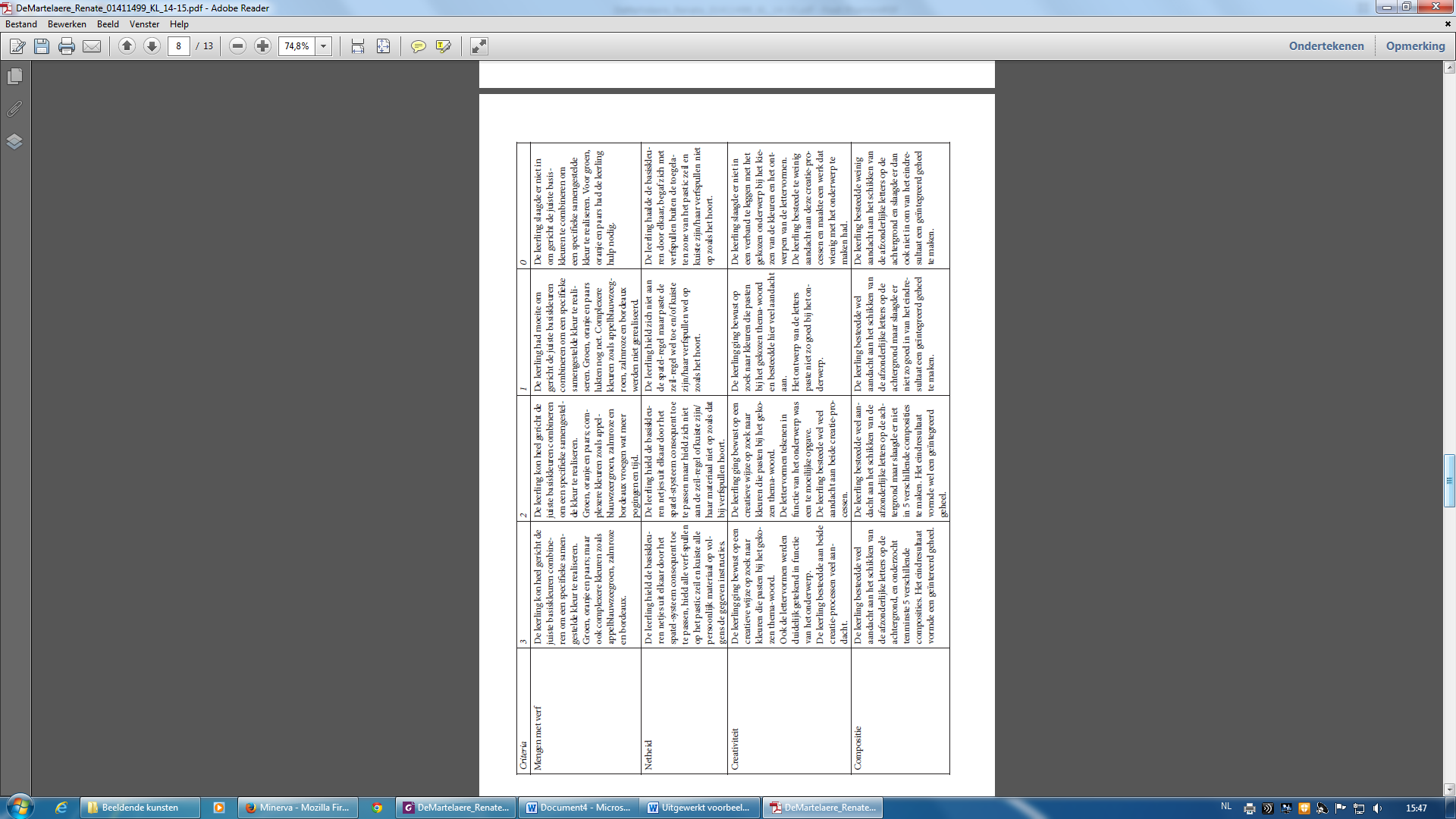 